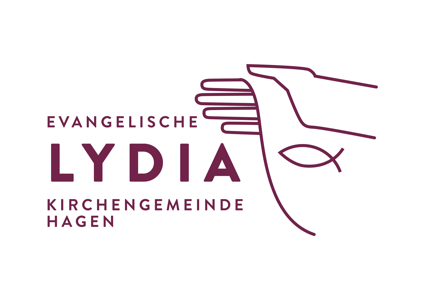 Anmeldung zur TaufeTäuflingTäuflingTäuflingTäuflingNachnameVorname(n)Ort und Tag der GeburtAnschriftErziehungsberechtigteErziehungsberechtigteErziehungsberechtigteErziehungsberechtigteNachnameVorname(n)GeburtsnameKonfession(religiöses Bekenntnis)AnschriftTelefonnummerE-Mail-Adressevorgesehener
Termin der TaufeName der KircheTaufspruch(hilfreicher Linkwww.taufspruch.de)Pfarrer*inPat*innenFamilienname, Vorname(n)1     2     3     4     AnschriftAnschriftKonfession (relig.)Sonstiges